Rotary Club of Carleton Place  & Mississippi Mills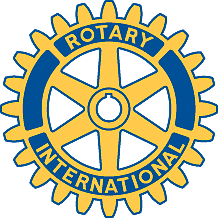            Bulletin: July 5, 2006                MEETING OF JULY 4A scant half dozen members were present for the meeting but three others (Marion, George and David K.) were representing the Club at a golf tournament.  Those present bravely sang the national anthem – quite well actually – and covered a number of items in their business session including the presentation to Bernie of his three-year perfect attendance pin.  Congratulations Bernie!Brian has filled in the schedule for staffing the RiverJam guest services tent on Friday August 4 and will be advising the volunteers of their shift hours as well as seeking other volunteers.  The assistance of students is also being pursued.  George will be developing a similar schedule for the 50/50 ticket sales at RiverJam as well as contacting the VON and the Canoe Club to seek their assistance on the Friday and Sunday respectively.Everyone is urged to attend next Tuesday’s meeting (July 11) when our new District Governor Linda Bradley will be our guest. Members are asked to bring along wives, husbands, significant others, friends and prospective members and to advise Gordon asap as to your plans regarding attendance so that proper space and meal arrangements can be made in advance.  Bob, freshly back from his Baltic cruise reported that our supplier has parts of the trail benches but not everything. Bob hopes to pick up the benches on an upcoming trip to Toronto.  Gordon had a sample of the trail “directional” signs for inspection at the meeting and he and Bob will install some of them this week.  The County and the municipalities have to install the signs on their road allowances. Some “whipper-snapping”     is required on a short section of the trail near the golf course and volunteers would be appreciated.  Call Gordon.On the dirty subject of money members are reminded that membership dues are due ($65 for six months or $130 for the year) and Treasurer Bob will gladly take your money. In addition, those members who attended the change-over meeting at Gordon’s are reminded that they are expected to pay the usual $12 meal charge for that occasion. There is no charge for any guests that accompanied you.CLUB ACTIVITIES:Our new District Governor Linda Bradley will be our honoured guest at our July 11 meeting. Everyone should make an effort to attend.  Brenda, Gordon and Bob will meet with her at 5 pm that day.The Executive Committee will meet at Brenda’s at 1 pm on Tuesday July 11.